Ημερομηνία:…………………Αρ. Πρωτ.:………….……….Α Ι Τ Η Σ Η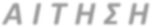 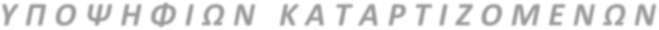 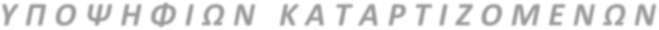 « Certified Executive of Food Safety & Quality Management»ΟΝΟΜΑΤΕΠΩΝΥΜΟ: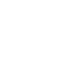 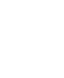 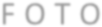 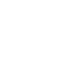 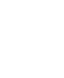 ...........................................Σημειώστε τις θέσεις που έχετε απασχοληθεί ξεκινώντας από την πιο πρόσφατη.24. Αναφερθείτε στους λόγους για τους οποίους θέλετε να παρακολουθήσετε το παρόν πρόγραμμα κατάρτισης (δηλώστε έως τρεις απαντήσεις κατά σειρά σπουδαιότητας με 1,2,3)Οικονομικοί λόγοιΑξιοποίηση ελεύθερου χρόνουΔιεύρυνση γνώσεων και αναβάθμιση δεξιοτήτωνΕξειδίκευση στο αντικείμενοΕνδιαφέρον για το αντικείμενο κατάρτισης Διευκόλυνση εύρεσης εργασίας)Με ατομική μου ευθύνη και γνωρίζοντας τις κυρώσεις που προβλέπονται από τις διατάξεις της παρ. 6 του άρθρου 22 του Ν. 1599/1986, βεβαιώνω την ακρίβεια των ανωτέρω αναφερομένων στοιχείων.Επίσης δηλώνω ότι συγκατατίθεμαι για τη συλλογή και επεξεργασία των παραπάνω προσωπικών δεδομένων σύμφωνα με τις διατάξεις του Ν. 2472/1997 περί «Προστασίας του ατόμου από την επεξεργασία δεδομένων προσωπικού χαρακτήρα».Πόλη /Ημερομηνία: ………………………   …….../…..…/…….…	 ΥπογραφήΚατηγορία ωφελούμενουΚατηγορία ωφελούμενου1. Επιχειρηματίας2. Εργαζόμενος1. ΕΠΩΝΥΜΟ:1. ΕΠΩΝΥΜΟ:2. ΟΝΟΜΑ:3. ΕΠΩΝΥΜΟ ΠΑΤΕΡΑ:3. ΕΠΩΝΥΜΟ ΠΑΤΕΡΑ:4. ΟΝΟΜΑ ΠΑΤΕΡΑ:ΟΝΟΜΑ ΜΗΤΕΡΑΣ :5.Δ/ΝΣΗ ΚΑΤΟΙΚΙΑΣΟΔΟΣ:	ΑΡΙΘΜΟΣ:ΠΟΛΗ:	Τ.Κ.5.Δ/ΝΣΗ ΚΑΤΟΙΚΙΑΣΟΔΟΣ:	ΑΡΙΘΜΟΣ:ΠΟΛΗ:	Τ.Κ.6. ΤΗΛ. ΚΑΤΟΙΚΙΑΣ: ΚΙΝΗΤΟ:e-mail:7. ΗΜΕΡΟΜΗΝΙΑ ΓΕΝΝΗΣΗΣ (ημερομηνία/μήνας/έτος):7. ΗΜΕΡΟΜΗΝΙΑ ΓΕΝΝΗΣΗΣ (ημερομηνία/μήνας/έτος):7. ΗΜΕΡΟΜΗΝΙΑ ΓΕΝΝΗΣΗΣ (ημερομηνία/μήνας/έτος):8. ΦΥΛΟ:	ΑΝΔΡΑΣ  	ΓΥΝΑΙΚΑ  8. ΦΥΛΟ:	ΑΝΔΡΑΣ  	ΓΥΝΑΙΚΑ  8. ΦΥΛΟ:	ΑΝΔΡΑΣ  	ΓΥΝΑΙΚΑ  9. ΑΡΙΘΜΟΣ ΔΕΛΤΙΟΥ ΤΑΥΤΟΤΗΤΑΣ ή ΔΙΑΒΑΤΗΡΙΟΥ:9. ΑΡΙΘΜΟΣ ΔΕΛΤΙΟΥ ΤΑΥΤΟΤΗΤΑΣ ή ΔΙΑΒΑΤΗΡΙΟΥ:9. ΑΡΙΘΜΟΣ ΔΕΛΤΙΟΥ ΤΑΥΤΟΤΗΤΑΣ ή ΔΙΑΒΑΤΗΡΙΟΥ:10. ΑΡΙΘΜΟΣ ΦΟΡΟΛΟΓΙΚΟΥ ΜΗΤΡΩΟΥ (Α.Φ.Μ):10. ΑΡΙΘΜΟΣ ΦΟΡΟΛΟΓΙΚΟΥ ΜΗΤΡΩΟΥ (Α.Φ.Μ):10. ΑΡΙΘΜΟΣ ΦΟΡΟΛΟΓΙΚΟΥ ΜΗΤΡΩΟΥ (Α.Φ.Μ):11. Δ.Ο.Υ :11. Δ.Ο.Υ :11. Δ.Ο.Υ :12. ΑΡΙΘΜΟΣ ΜΗΤΡΩΟΥ ΙΚΑ:12. ΑΡΙΘΜΟΣ ΜΗΤΡΩΟΥ ΙΚΑ:12. ΑΡΙΘΜΟΣ ΜΗΤΡΩΟΥ ΙΚΑ:13.ΑΡΙΘΜΟΣ ΜΗΤΡΩΟΥ ΑΜΚΚΑ:13.ΑΡΙΘΜΟΣ ΜΗΤΡΩΟΥ ΑΜΚΚΑ:13.ΑΡΙΘΜΟΣ ΜΗΤΡΩΟΥ ΑΜΚΚΑ:14. ΥΠΗΚΟΟΤΗΤΑ:14. ΥΠΗΚΟΟΤΗΤΑ:14. ΥΠΗΚΟΟΤΗΤΑ:15. ΕΘΝΙΚΟΤΗΤΑ:15. ΕΘΝΙΚΟΤΗΤΑ:15. ΕΘΝΙΚΟΤΗΤΑ:16. ΟΙΚΟΓΕΝΕΙΑΚΗ ΚΑΤΑΣΤΑΣΗ :  ΑΓΑΜΟΣ/Η		ΕΓΓΑΜΟΣ/Η	16. ΟΙΚΟΓΕΝΕΙΑΚΗ ΚΑΤΑΣΤΑΣΗ :  ΑΓΑΜΟΣ/Η		ΕΓΓΑΜΟΣ/Η	16. ΟΙΚΟΓΕΝΕΙΑΚΗ ΚΑΤΑΣΤΑΣΗ :  ΑΓΑΜΟΣ/Η		ΕΓΓΑΜΟΣ/Η	17. ΑΡΙΘΜΟΣ ΠΑΙΔΙΩΝ17. ΑΡΙΘΜΟΣ ΠΑΙΔΙΩΝ17. ΑΡΙΘΜΟΣ ΠΑΙΔΙΩΝ18. ΕΠΑΓΓΕΛΜΑΤΙΚΗ ΕΙΔΙΚΟΤΗΤΑ1.1.18. ΕΠΑΓΓΕΛΜΑΤΙΚΗ ΕΙΔΙΚΟΤΗΤΑ2.2.19. Ηλικία19. Ηλικία20. Οικογενειακό εισόδημα20. Οικογενειακό εισόδημαΜέχρι 20 ετώνΜεγαλύτερο από 16.000Από 20 έως 25 ετώνΜικρότερο από 16.000Από 25 έως 30 ετώνΑπό 30 ετών και άνω21. Εκπαιδευτικό Επίπεδο21. Εκπαιδευτικό Επίπεδο21. Εκπαιδευτικό Επίπεδο21. Εκπαιδευτικό ΕπίπεδοΓΥΜΝΑΣΙΟ:Έτος:ΛΥΚΕΙΟΚατεύθυνση:Έτος:ΤΕΧΝΙΚΟ ΛΥΚΕΙΟ/ Τ.Ε.ΕΕιδικότητα:Έτος:Ι.Ε.ΚΕιδικότητα:Έτος:Τ.Ε.Ι.Σχολή:Έτος:Α.Ε.Ι.Σχολή:Έτος:MasterΕιδικότητα & Τμήμα:Έτος:ΔιδακτορικόΕιδικότητα & Τμήμα:Έτος:22. Διάστημα στο οποίο δεν παρακολουθήσατε πρόγραμμα κατάρτισης22. Διάστημα στο οποίο δεν παρακολουθήσατε πρόγραμμα κατάρτισηςΠάνω από 1 χρόνο και λιγότερα από 2 χρόνιαΠάνω από 2 χρόνια και λιγότερα από 3 χρόνιαΠάνω από 3 χρόνια23. Επαγγελματική εμπειρία23. Επαγγελματική εμπειρίαΟΧΙΝΑΙ (ηλικίας μέχρι 25 ετών)ΝΑΙ (ηλικίας άνω των 25 ετών)Ειδικότητα/Θέση εργασίαςΕπιχείρησηΧρονική περίοδοςΕπισυναπτόμενο ΔικαιολογητικόΕπισυναπτόμενο ΔικαιολογητικόΑπό (μήνας-έτος):Έως (μήνας-έτος):Βεβαίωση εργοδότηΑπό (μήνας-έτος):Έως (μήνας-έτος):Αντίγραφο	έναρξης επιτηδεύματοςΑπό (μήνας-έτος):Έως (μήνας-έτος):Ένσημα ΙΚΑΑπό (μήνας-έτος):Έως (μήνας-έτος):Βεβαίωση εργοδότηΑπό (μήνας-έτος):Έως (μήνας-έτος):Αντίγραφο	έναρξηςεπιτηδεύματοςΑπό (μήνας-έτος):Έως (μήνας-έτος):Ένσημα ΙΚΑΆλλο (αναφέρατε)…………………………………………………………………………………………………………………………………ΑΠΑΙΤΟΥΜΕΝΑ ΔΙΚΑΙΟΛΟΓΗΤΙΚΑ ΥΠΟΨΗΦΙΩΝ ΚΑΤΑΡΤΙΖΟΜΕΝΩΝΕΛΕΓΧΟΣ1. Αίτηση2. Φωτοτυπία Αστυνομικής Ταυτότητας3. Εκκαθαριστικό εφορίας για την τελευταία οικονομική χρήση5. Απολυτήριο Λυκείου 6. Πτυχίο Ξένης Γλώσσας (αν υπάρχει)7. Πιστοποιητικό Γνώσης Η/Υ (αν υπάρχει)8. Πτυχίο ΙΕΚ ΤΕΙ/ΑΕΙ (αν υπάρχει)9. Βεβαιώσεις Εργοδοτών ή10. Αντίγραφο έναρξης επιτηδεύματος ή11. Πίνακας προσωπικού Ε4